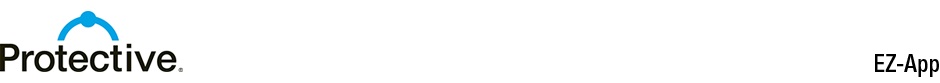 Step 1Log in to - https://www.myprotective.com/ Step 2 Scroll Down to EZ – App box and click on the option for the product you are writingStep 3Click on Quote and Submit Business How does Protective Life's EZ-App work?The Protective Life EZ-App program is designed to allow agents to submit life insurance to Protective Life via a paperless process. Business is transmitted quicker and with greater efficiencies. Redundant efforts to populated agent, agency and company systems with the same data are eliminated. Protective Life EZ-App takes advantage of the TeleLife® pre-application process and electronic signatures. Here is how it works: Questions that will populate state specific forms are asked.Once all questions are answered, the agent certifies that the information is accurate by reviewing the summary page and checking the electronic signature checkbox on the agent attestation page.Protective Life EZ-App assigns a policy number to the application. You can print the confirmation page.The completed information is then submitted electronically and TeleLife® processing begins.It's that simple to take advantage of Protective Life EZ-App processing! For technical questions call 1-800-567-8247 Any quote that is present within this site is only an estimate and the actual premium and rate class will be determined after the underwriting process is completed. These products may not be available in all states. © Protective Life Corporation, All rights reserved. NOT FOR USE WITH THE PUBLIC 